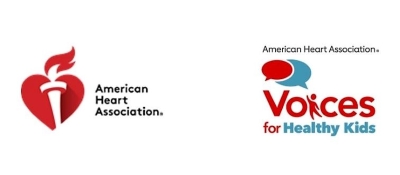 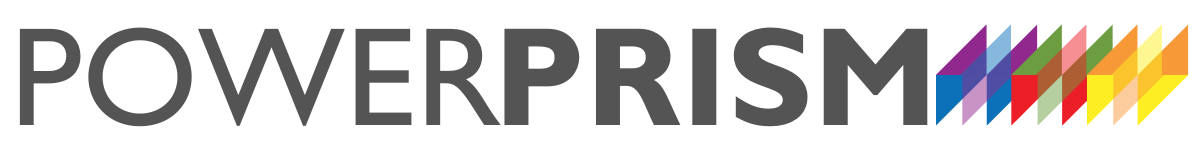 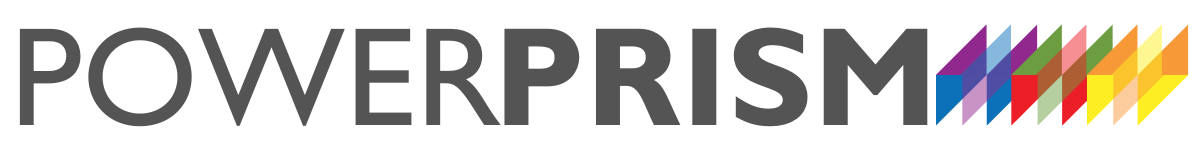 Organizer’s Checklist for Effective In-Person Coalition MeetingsOrganizer’s Checklist for Effective Virtual Coalition Meetings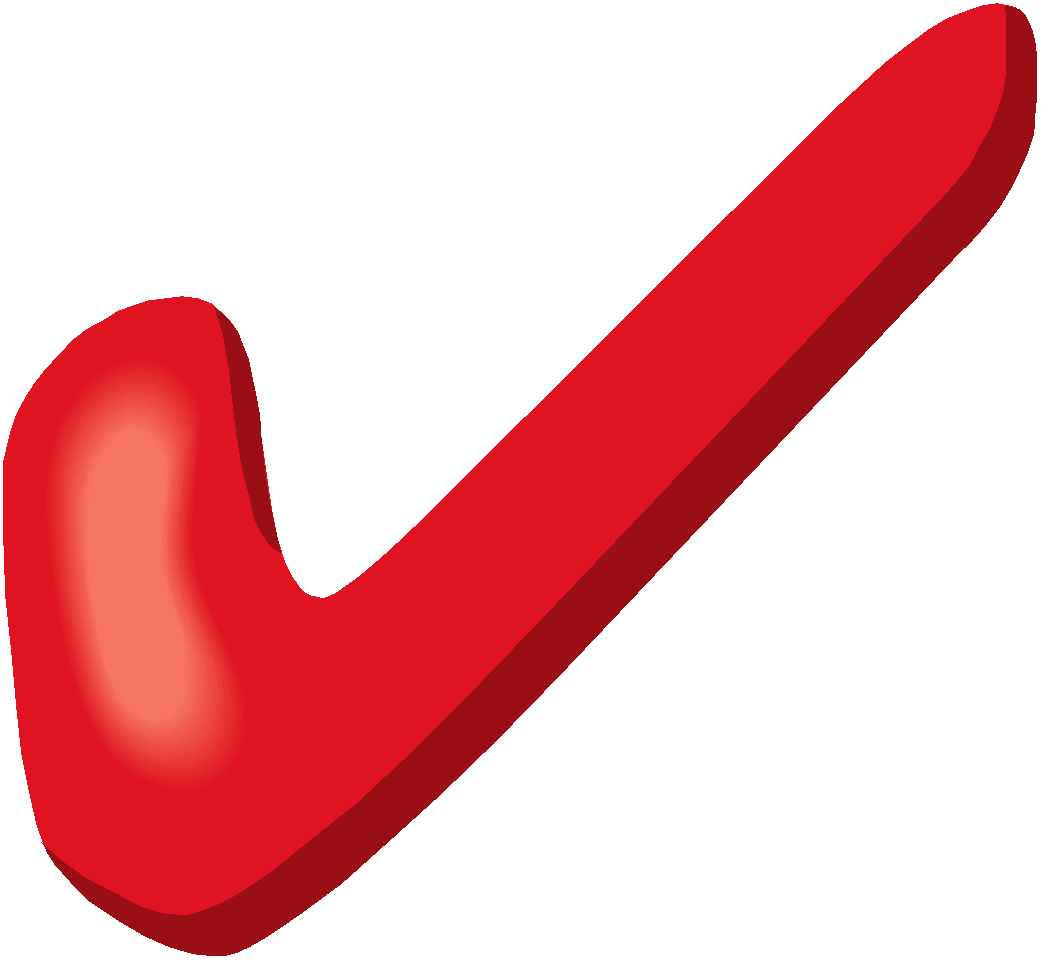 ActivityNotes, Person(s) Responsible & Follow-upPoll coalition members for most convenient times and locations for regular meetings. Set a schedule of meetings and circulate to coalition partners. Include meeting schedule in orientation packet for new members Choose a location that is accessible by public transportation, has free or affordable parking, and is accessible to persons with disabilities. Choose a meeting time that works for the youth, parents, and other community members you want to engage – not just for staff.Develop a meeting agenda with times and roles and share with coalition chairs and subcommittee chairs 3 days before meeting for their changes and approval Assign coalition partners to report on key parts of agenda for greater buy-in and listener interestEstablish goals of meeting in advance and share with membership when circulating meeting reminderCirculate a meeting reminder 24-48 hours in advancePlan for onsite help for room set-up and post meeting clean-up – “staff” should arrive early!Circulate a sign-in sheet to gather records of meeting participants -- or require an online registration beforehand. Secure LCD projector AND laptop if neededSecure ASL interpreter or translator services if needed Get refreshments (preferably donated) - avoid allergy inducing foods like nutsEnsure that you have nametags, markers (for name tags), pens (for sign-in sheet)Bring a flip chart or chalkboard for capturing action stepsCopy agenda and other materials and assemble participant packetsDesignate a timekeeperTask coalition chair or another participant with making sure that all members are given ample opportunity to be heardDesignate a competent notetaker to capture meeting minutes - key discussion points and action itemsCirculate meeting minutes within 3 business days – highlighting assignments, key decisions, and next stepsOther?ActivityNotes, Person(s) Responsible & Follow-upPoll coalition members for most convenient times and set a regular meeting schedule. Circulate online invitations to coalition partners.  Require registration to capture attendees’ contact information. Ensure that all coalition partners have access to the virtual meeting platform that you are using. DChoose a meeting time that works for the youth, parents, and other community members you want to engage – not just for staff.Provide instructions on joining and technical requirements for the virtual meeting.Develop a meeting agenda with times and roles and share with coalition chairs and subcommittee chairs 3 days before meeting for their changes and approval Assign coalition partners to report on key parts of agenda for greater buy-in and listener interestEstablish goals of meeting in advance and share with membership when circulating meeting reminderCirculate a meeting reminder 24-48 hours in advance with a reminder of how to access the online meetingEnsure that you have an electronic agenda and other materials that can be shared on the meeting organizer’s screen at relevant timesSecure ASL interpreter or translator services if needed and communicate how to participate in translation services on the online platform. Designate a facilitator to track meeting timeTask coalition chair or another participant with making sure that all members are given ample opportunity to be heardDesignate a competent notetaker to capture meeting minutes - key discussion points and action itemsRemember to keep all attendees on mute, until they are scheduled to speakCirculate meeting notes within 3 business days – highlighting assignments, key decisions, and next stepsOther?